ŚWIĘTY MAKSYMILIAN MARIA KOLBE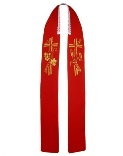 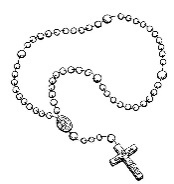 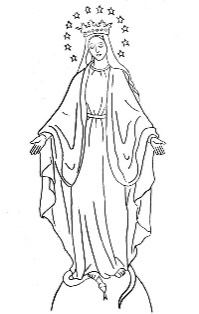 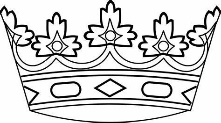 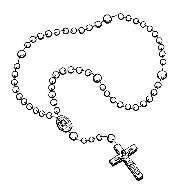 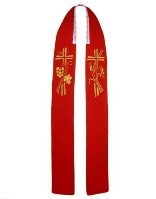 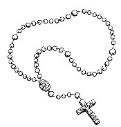 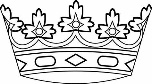 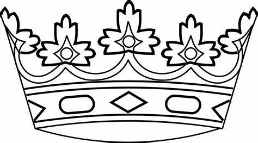 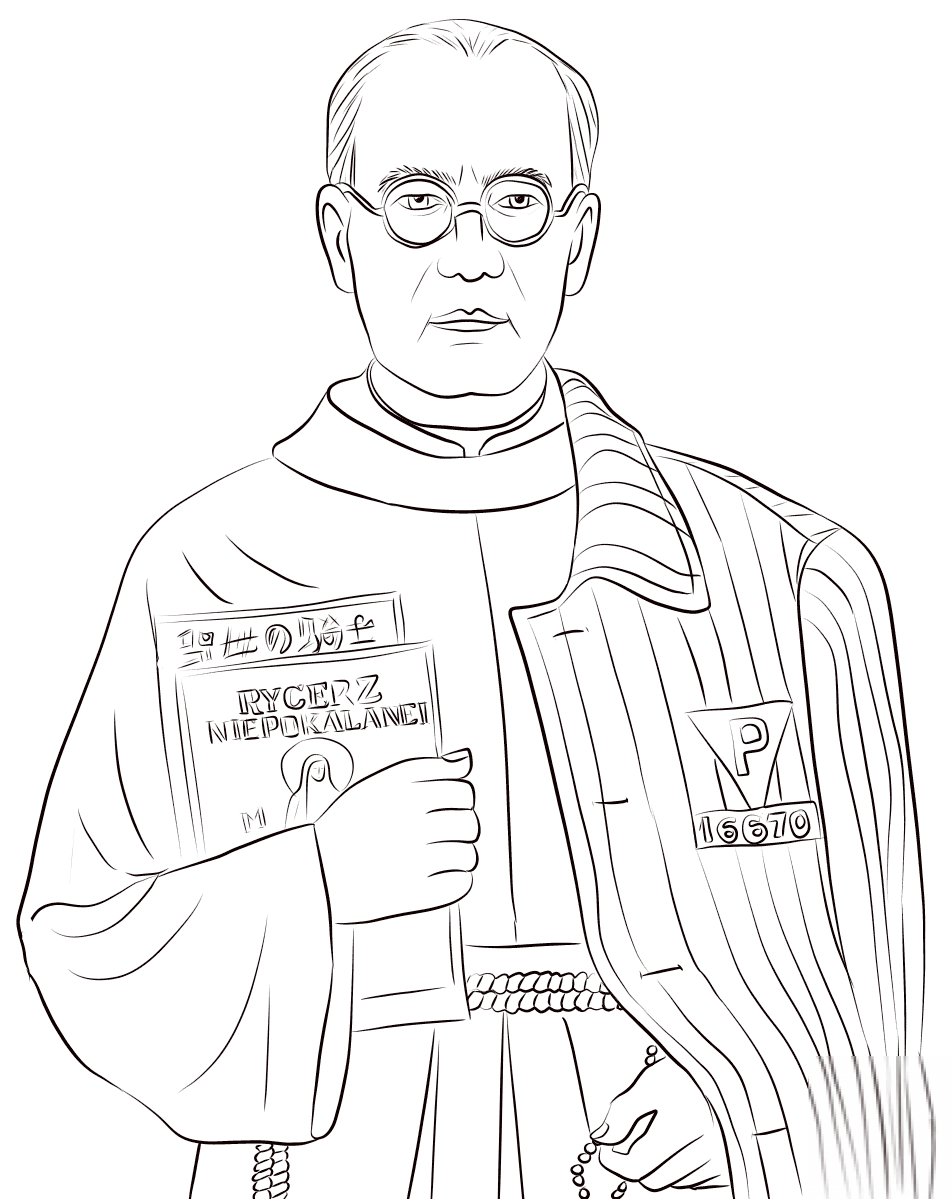 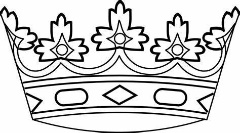 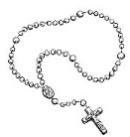 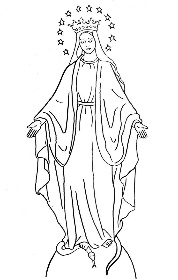 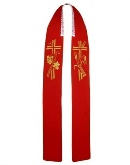 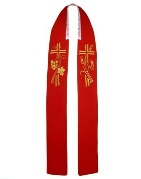 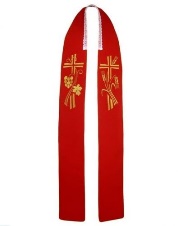 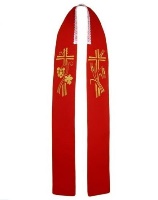 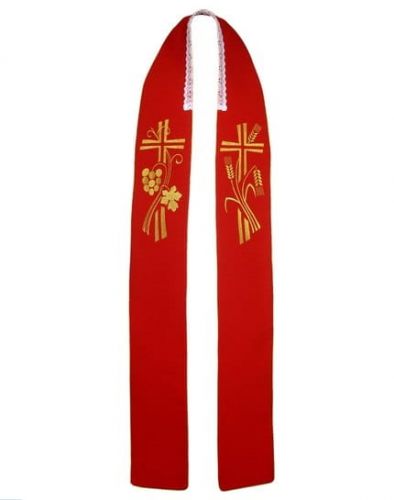 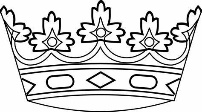 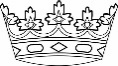 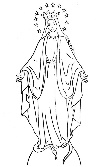 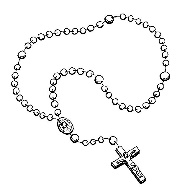 